BULANIK ANADOLU İMAM HATİP LİSESİ 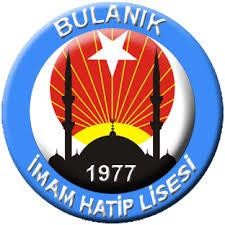 HEDEF YKS 2024 EYLEM PLANIAYYAPILACAK FAALİYETLEREYLÜLAkademik Takip ve Eğitim Koçluğu Kurulunun oluşturulması ve toplantı yapılmasıEYLÜLRehberlik Servisi tarafından 12. Sınıf Olmak ve YKS konulu seminer yapılmasıEYLÜLÖzel İzlenecek Öğrencilerin seçilmesiEYLÜLDeneme sınavı yapılması ve analizi EKİMÜniversite Hazırlık Programına İlişkin broşür, afiş vb. yayınların hazırlanması EKİMAkademik Takip Kurulunun oluşturulması ve toplantı yapılması EKİMDYK öğrenci başvurularının değerlendirilmesi EKİMÖğrenci Eğitim Koçluğu uygulamasının başlaması EKİMYapılan çalışmaların sisteme rapor girişinin yapılması EKİMDeneme sınavı yapılması ve analizi EKİMTarama Sınavı yapılması ve analizi EKİMEğitim Koçluğu Aylık Faaliyet Raporunun hazırlanması ve okul idaresiyle toplantı yapılması EKİMEğitim Koçluğu verilen öğrencilerin velilerine aylık bilgilendirme sağlanması EKİMRehberlik Servisi tarafından 12. Sınıf öğrencilerine Test Çözme Teknikleri ve Doğru Ders Çalışma Yöntemleri konulu seminerlerin verilmesiKASIMDeneme sınavı yapılması ve analiziKASIMEğitim Koçluğu verilen öğrencilerin velilerine aylık bilgilendirme sağlanmasıKASIMEğitim Koçluğu Aylık Faaliyet Raporunun hazırlanması ve okul idaresiyle toplantı yapılmasıKASIMYapılan çalışmaların sisteme rapor girişinin yapılmasıKASIMRehberlik Servisi tarafından 12. Sınıf öğrencilerine motivasyon çalışması yapılmasıARALIKEğitim Koçluğu Aylık Faaliyet Raporunun hazırlanması ve okul idaresiyle toplantı yapılmasıARALIKRehberlik Servisi tarafından 12. sınıf öğrencilerine “Meslek Tanıtımı” ile ilgili sunum yapılmasıARALIKEğitim Koçluğu verilen öğrencilerin velilerine aylık bilgilendirme sağlanmasıARALIKDeneme sınavı yapılması ve analiziARALIKYapılan çalışmaların sisteme rapor girişinin yapılmasıOCAKEğitim Koçluğu Aylık ve 1. Dönem Faaliyet Raporunun hazırlanması ve okul idaresiyle toplantı yapılmasıOCAKDeneme sınavı yapılması ve analiziOCAK1. Dönem faaliyetlerinin değerlendirilmesiOCAKYapılan çalışmaların sisteme rapor girişinin yapılmasıŞUBATEğitim Koçluğu Aylık Faaliyet Raporunun hazırlanması ve okul idaresiyle toplantı yapılmasıŞUBATDeneme sınavı yapılması ve analiziŞUBATÖğrencilerle deneme sınavı karnelerinin birlikte incelenmesiŞUBATRehberlik Servisi tarafından Milli Savunma Üniversitesi tanıtımının yapılmasıŞUBATRehberlik Servisi tarafından 12. Sınıf öğrencilerimiz için Meslek Tanıtımları yapılmasıŞUBATYapılan çalışmaların sisteme rapor girişinin yapılmasıMARTRehberlik Eğitim Koçluğu Aylık Faaliyet Raporunun hazırlanması ve okul idaresiyle toplantı yapılmasıMARTRehberlik Deneme sınavı yapılması ve analiziMARTRehberlik Eğitim Koçluğu verilen öğrencilerin velilerine aylık bilgilendirme sağlanmasıMARTRehberlik Yapılan çalışmaların sisteme rapor girişinin yapılmasıMARTRehberlik Rehberlik Servisi tarafından Üst Öğrenim Kurumlarının Tanıtılması ile ilgili seminer yapılmasıNİSANEğitim Koçluğu Aylık Faaliyet Raporunun hazırlanması ve okul idaresiyle toplantı yapılmasıNİSANDeneme sınavı yapılması ve analiziNİSANRehberlik Servisi tarafından Mesleki Yönelim Envanterinin uygulanması ve sonuçlarının öğrencilerle paylaşılmasıNİSANSosyal Etkinlik yapılmasıNİSANYapılan çalışmaların sisteme rapor girişinin yapılmasıMAYISEğitim Koçluğu Aylık ve 2. Dönem Faaliyet Raporunun hazırlanması ve okul idaresiyle toplantı yapılmasıMAYISDeneme sınavı yapılması ve analiziMAYISSınav Kaygısı yaşayan öğrencilerin desteklenmesiMAYISYapılan çalışmaların sisteme rapor girişinin yapılmasıHAZİRAN2. Dönem faaliyetlerinin değerlendirilmesiHAZİRANEğitim Koçluğu Faaliyetlerinin değerlendirilmesiHAZİRAN“Sınav Öncesi ve Sınav Anı Dikkat Edilmesi Gereken Noktalar”ın sunumunun yapılmasıHAZİRANSınav Kaygısı yaşayan öğrencilerin desteklenmesiHAZİRANYapılan çalışmaların sisteme rapor girişinin yapılması